Inside Billboard:HSC Veterans and Military ServicesGreen Zone TrainingDavid L. Boren Student Union ৷ Room 205Wednesday, July 29, 2015Noon – 2 p.m.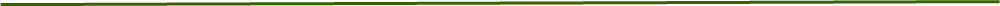 You are invited to attend Green Zone Training at the University of Oklahoma Health Sciences Center.What is Green Zone? Green Zone is a new initiative designed to educate faculty and staff members to better support veterans and military students.  HSC Green Zone Training will help faculty and staff provide support services necessary to ensure that veteran and military students are successful in their academic pursuits, acclimate to our campus environment and transition to civilian employment.  HSC Green Zone Training attendees will receive a Resource Guide and official Green Zone decal.  
Take the extra step to provide assistance for those who are active military, veterans and military families and sign up for HSC Green Zone Training.  You are encouraged to share with colleagues who may benefit from the training as well.  Register today at http://studentvoice.com/uoo/hscgreenzonetraining.  Lunch will be provided.We look forward to seeing you at the HSC Green Zone Training. If you have any questions, please contact Tanya Mustin by e-mailing tanya-mustin@ouhsc.edu or calling (405) 271-2416.Schedule11:45 a.m. – 12:15 p.m.                   Lunch  12:15 – 12:20 p.m.                           Welcome12:20 – 12:40 p.m.                           Veterans before OUHSC 12:40 – 12:55 p.m.                           Veterans and Military that choose OUHSC  12:55 – 1:05 p.m.                             Break1:05 – 1:20 p.m.                               Veteran and Military Students at OUHSC 1:20 - 1:30 p.m.                                Resources for Veterans and Military Students1:30 - 1:45 p.m.                               Off-Campus Resources for OUHSC Veterans and Military          Students1:45 – 1:55 p.m.                               Panel Q & A 1:55 - 2 p.m.                                    Veteran and Military Alliance Services and Programming